penDahuluanDemam Berdarah Dengue merupakan penyakit berbahaya berbasis lingkungan yang hingga saat ini masih menjadi permasalahan kesehatan di dunia dan berpotensi menyebabkan kematian. Menurut data World Health Organization (WHO), bahwa tahun 2015 terdapat 128 negara berisiko terinfeksi virus dengue dengan jumlah kasus 96 juta (WHO., 2016).World Health Organization (WHO)  mencatat  Indonesia  merupakan negara  kasus  DBD  tertinggi  di Asia  Tenggara  (Kemenkes RI, 2017). Berdasarkan data dari Profil Kesehatan Indonesia tahun 2014-2019 kasus Demam Berdarah Dengue di Indonesia sendiri cenderung fluktuatif. Kalimantan Barat merupakan provinsi dengan kasus DBD tertinggi no 6 sebanyak 3.097 kasus dengan Incidene Rate 61,92 dan CFR 0,81% (Profil Kesehatan Indonesia, 2018).Kabupaten Ketapang merupakan yang tertinggi kasus DBD, sudah menyebar ke 18 kecamatan dari 20 kecamatan yang merupakan daerah endemis. Kecamatan dengan angka kasus kejadian Demam Berdarah Dengue tertinggi adalah kecamatan Delta Pawan sebanyak 375 kasus dengan 5 kematian ( Dinkes Ketapang, 2019).Faktor lingkungan mempunyai pengaruh yang cukup besar. Tempat potensial untuk perindukan nyamuk aedes agypti adalah tempat penampungan air, seperti drum, bak mandi, bak wc dan ember. Penelitian (Yunita, Mitra, & Susmaneli, 2012) menyatakan bahwa ada hubungan lingkungan dengan kejadian DBD. Faktor lain yang dapat mempengaruhi kejadian DBD adalah di lihat dari faktor sosiodemografi seperti usia, jenis kelamin, pendidikan, pekerjaan dan mobilitas penduduk. Penelitian yang di lakukan oleh Handoyo,W (2015) menyatakan bahwa “Faktor sosiodemografi seperti mobilitas penduduk memiliki hubungan / keterkaitan terhadap kejadian DBD dengan P value 0,0001”.Berdasarkan uraian di atas maka peneliti tertarik untuk melakukan penelitian lebih lanjut tentang pengaruh faktor sosiodemografi dan lingkungan fisik terhadap kejadian Demam Berdarah Dengue (DBD) di Kec. Delta Pawan Kabupaten Ketapang.METODEJenis penelitian adalah observasional research dengan pendekatan case control study yang merupakan suatu penelitian analitik yang menyangkut bagaimana faktor resiko dipelajari dengan pendekatan retrospektif. Studi ini menelaah hubungan antara penyakit (efek) tertentu dan faktor resiko tertentu (Sugiyono, 2016). Penelitian ini dilakukan dari Juli-Agustus. Lokasi penelitian di Kecamatan delta pawan yang dilaporkan tertinggi angka kejadian dbd.Populasi pada penelitian ini adalah seluruh penduduk yang tinggal di kecamatan Delta Pawan yaitu 109.653 Jiwa. Sampel penelitian untuk kelompok kasus adalah penderita demam berdarah yang memenuhi kriteria inklusi yakni bertempat tinggal di kecamatan Delta Pawan, Kabupaten Ketapang salah satu atau lebih anggota keluarga menderita demam berdarah, menderita demam berdarah antara bulan Januari sampai Desember 2019, Bersedia menjadi responden. Kriteria ekslusi Menderita penyakit lain yang dapat mempengaruhi hasil penelitian misalnya penyakit demam typoid, cikungnya, demam karena flu dan lainnya. Sampel kontrol adalah rumah yang anggota keluarganya tidak / belum pernah ada yang menderita kasus DBD dengan jumlah yang sama dengan kelompok kasus yakni 1:1, kasus 66 dan kontrol 66.Variabel dependent dalam penelitian ini adalah Kejadian DBD sedangkan variabel inependentnya Penghasilan, mobilitas penduduk, ventilasi, jarak rumah dan TPA (Tempat Penampung Air). Data dianalisis secara univariat menggunakan distribusi frekuensi dan bivariat menggunakan uji chi-square.HASIL DAN DISKUSIBerdasarkan hasil distribusi frekuensi pada tabel 1 dapat diketahui bahwa responden yang memiliki penghasilan kurang sebesar 65 (49,2%)  dan yang berpenghasilan mampu sebesar 67 (50,8%). Responden yang melakukan mobilitas 65 (49,2%) dan yang tidak sebesar 67 (50,8%).  Sebagian besar responden tidak terpasang kasa pada ventilasi sebesar 76 (57,6%) dibandingkan dengan yang memasang kasa 56 (42,4%). Responden dengan jarak antar rumah ≤ 5 m lebih tinggi sebesar 89 (67,4%) dibandingkan dengan jarak rumah > 5m sebesar 43 (32,6). Sebagian besar responden memiliki TPA yang terbuka sebesar 71 (53,8%) dibandingkan dengan responden yang memiliki TPA tertutup 61 (46,2%).Tabel 1. Distribusi Frekuensi Faktor Sosiodemografi dan Lingkungan Fisik yang Berhubungan terhadap kejadian demam berdarah dengue di Kecamatan delta pawan kabupaten ketapangBerdasarkan tabel 2, penghasilan memiliki hubungan yang signifikan terhadap kejadian dbd di kecamatan delta pawan kabupaten ketapang (p = 0,024.OR = 2,222). Hasil penelitian ini menunjukkan bahwa bahwa responden dengan penghasilan rendah   mempunyai kemungkinan 2,222 kali lebih besar mengalami dbd dibandingkan dengan responden yang penghasilannya tinggi. Hasil penelitian ini sejalan dengan penelitian yang dilakukan oleh (Hikmah. M, 2015) yang menyatakan   bahwa ada  hubungan  antara  pendapatan  dengan Kejadian  Kematian  Akibat  DBD di  RSUD  Tugurejo Semarang dengan nilai p = 0,022 (p < 0,05).Tabel 2. Hubungan Bivariat Faktor Sosiodemografi Dan Lingkungan Fisik terhadap kejadian dbd di kecamatan delta pawan kabupaten ketapang.Berdasarkan hasil penelitian, pendapatan keluarga yang dimiliki oleh responden kelompok kasus dan kelompok kontrol berbeda. Pendapatan  kelompok kasus  rata-rata  rendah  <UMK,  sedangkan Pendapatan  kelompok  kontrol  rata-rata tinggi  >UMK.  Responden  yang  memiliki pendapatan rendah sebagian besar tinggal di pedesaan  dengan  status  ekonomi  yang rendah. Mereka mendapatkan uang dengan mengandalkan pekerjaannya sebagai buruh, ada yang buruh bangunan, tukang rongsok dan  supir, ada juga sebagai nelayan dan petani sehingga  pendapatan  yang mereka terima pun hasilnya relatif kecil dan tidak  menentu.Berdasarkan tabel 2, Mobilitas penduduk tidak memiliki hubungan yang bermakna terhadap kejadian dbd di kecamatan delta pawan kabupaten ketapang (0,601, p > 0,05).Hal ini sejalan dengan penelitian yang dilakukan oleh (Putri, N.W 2018) yang menyatakan bahwa variabel mobilisasi penduduk bukan merupakan faktor resiko kejadian demam berdarah dengue di Kecamatan Lubang Basung dengan p value = 0,263 (p > 0,005).Berbeda dengan penelitian yang dilakukan oleh (Handoyo, et.al, 2015) yang menyatakan bahwa ada  hubungan  secara  signifikan antara  mobilitas  penduduk  dengan kejadian DBD pada masyarakat pesisir pantai  daerah  buffer Kantor  Kesehatan Pelabuhan Kelas II Tarakan nilai pOR =17,051(95%CI=3,318-10,192).Berdasarkan tabel 2, ventilasi memiliki hubungan yang bermakna terhadap kejadian dbd di kecamatan delta pawan kabupaten ketapang (p = 0,005.OR = 0,362).	Nilai Odds Ratio (OR) sebesar 0,362 berarti bahwa responden dengan ventilasi yang tidak memiliki kasa mempunyai kemungkinan 0,362 kali lebih besar mengalami dbd dibandingkan dengan responden yang ventilasinya memiliki kasa.Hal ini sejalan dengan penelitian yang dilakukan oleh (Wijirahayu & Sukesi, 2019) yang menyatakan bahwa ada  hubungan  yang bermakna  secara  statistik  antara  variabel ventilasi berkasa dengan kejadian DBD di wilayah kerja Puskesmas Kalasan Kabupaten Sleman.  dengan p value 0,039 (p < 0,05). Sejalan juga dengan Penelitian yang dilakukan oleh (Ayun & Pawenang, 2017) yang menyatakan bahwa keberadaan kawat kasa memiliki hubungan yang bermakna terhadap kejadian dbd di Di Wilayah Kerja Puskesmas Sekaran, Kecamatan Gunungpati, Kota Semarang  (p=0,024,  OR=4,545).Rumah dengan keadaan ventilasi tidak terpasang kawat kasa sangat memudahkan nyamuk dan berpeluang besar untuk menggigit anggota keluarga yang berada dialam rumah, sedangkan rumah yang ventilasinya dipasang kawat kassa dapat menghambat nyamuk ke dalam rumah sehingga meminimalisir kemungkinan nyamuk untuk menggigit anggota keluarga yang berada di dalam rumah. Penggunaan kasa yang kurang dikarenakan masyarakat menganggap tidak terlalu penting dan tidak ada trend memasang kawat kasa. Padahal menurut kementrian kesehatan sendiri bahwa memasang kawat kasa adalah salah satu upaya pencegahan terjadinya penularan penyakit dbd. Berdasarkan tabel 2, Jarak Rumah tidak memiliki hubungan yang bermakna terhadap kejadian dbd di kecamatan delta pawan kabupaten ketapang (0,577, p > 0,05).Hal ini sejalan dengan penelitian yang dilakukan oleh (Apriliana, et.al., 2017) di Gagakan Kecamatan Sambong Kabupaten Blora yang menyatakan bahwa tidak ada hubungan yang bermakna antara variabel jarak rumah dengan kejadian dbd (p value = 0,588 > α = 0,05).Jarak antar rumah dapat mempengaruhi penyebaran nyamuk Aedes Aegpty dari satu rumah ke rumah lain. Semakin dekat jarak antar rumah, maka semakin mudah pula nyamuk menyebar ke rumah yang salin bersebelahan. Kemungkinan tidak ditemukannya hubungan antara jarak dengan kejadian dbd pada penelitian ini adalah karena adanya kesamaan pola jarak rumah pada kelompok kasus dan kontrol dimana proporsi jarak rumah tidak baik dan baik antara kedua kelompok tidak berbeda secara bermakna. Berdasarkan tabel 2, TPA memiliki hubungan yang bermakna terhadap kejadian dbd di kecamatan delta pawan kabupaten ketapang (p = 0,023.OR = 0,448). Nilai Odds Ratio (OR) sebesar 0,448 berarti bahwa responden dengan tempat penampungan air yang terbuka mempunyai kemungkinan 0,448 kali lebih besar mengalami dbd dibandingkan dengan responden yang tempat penampungan airnya tertutup.Hal ini sejalan dengan penelitian yang dilakukan oleh (Soewarno., 2015) yang menyatakan bahwa terdapat  hubungan  antara ketersediaan  tutup  pada  kontainer  dengan kejadian DBD di Kecamatan Gajah Mungkur (p = 0,001 (p <0,05). Penelitian lain yang mendukung seperti yang dilakukan oleh (Rahman, 2012) yang menyatakan ada hubungan antara praktik menutup tempat penampungan air dengan kejadian di dbd wilayah kerja puskesmas blora kabupaten blora.Namun hasil penelitian ini bertolak belakang dengan penelitian yang dilakukan oleh (Winarsih. S, 2013) yang menyatakan bahwa tidak ada hubungan antara menutup tempat penampungan air dengan kejadian Demam Berdarah Dengue di Kelurahan Gajahmungkur Kota Semarang dengan  p value sebesar 0,070 karena p value > 0,05 maka Ho diterima.Berdasarakan hasil observasi yang telah dilakukan pada penelitian ini didapatkan bahwa untuk kelompok kasus dengan TPA tertutup sebanyak 24 dan untuk 42 lainnya memiliki TPA terbuka, sedangkan untuk kelompok kontrol dengan TPA tertutup sebanyak 37 dan untuk 29 lainnya memiliki TPA terbuka. Pentingnya  menutup tempat penampungan air  dapat menekan  jumlah  nyamuk  yang  hinggap  pada  kontainer, dimana kontainer tersebut menjadi media berkembangbiaknya nyamuk  Aedes aegypti.  Apabila  semua  masyarakat  telah  menyadari  pentingnya menutup kontainer, diharapkan keberadaan nyamuk dapat diberantas, namun kondisi ini tampaknya belum dilaksakanakan secara maksimal. Adanya hubungan TPA dengan kejadian dbd dikarenakan Sebagian  responden  mempunyai kebiasaan tidak menutup tempat penampungan air dengan alasan apabila menutup  tempayan  dengan  rapat  akan  menyulitkan  atau  memperlambat dalam mengambil air.Pentingnya  menutup tempat penampungan air  dapat menekan  jumlah  nyamuk  yang  hinggap  pada  kontainer, dimana kontainer tersebut menjadi media berkembangbiaknya nyamuk  Aedes aegypti.  Apabila  semua  masyarakat  telah  menyadari  pentingnya menutup kontainer, diharapkan keberadaan nyamuk dapat diberantas, namun kondisi ini tampaknya belum dilaksakanakan secara maksimal. Adanya hubungan TPA dengan kejadian dbd dikarenakan Sebagian  responden  mempunyai kebiasaan tidak menutup tempat penampungan air dengan alasan apabila menutup  tempayan  dengan  rapat  akan  menyulitkan  atau  memperlambat dalam mengambil air.KesimpulanBerdasarkan hasil penelitian Hubungan Sosio Demografi dan Lingkungan Fisik Terhadap Kejadian Demam Berdarah Dengue di Kecamatan Delta Pawan Kabupaten Ketapang , dapat disimpulkan bahwa variabel yang berhubungan terhadap kejadian dbd adalah penghasilan, ventilasi rumah dan TPA (p < 0,05) sedangkan yang tidak berhubungan adalah variabel mobilitas penduduk dan jarak rumah (p > 0,05).REFEREnsi Apriliana, R., Retnaningsih, D & Damayanti, W.P (2017). “Hubungan Kondisi Lingkungan Dengan Kejadian Demam Berdarah Dengue (Dbd) Pada Keluarga Di Gagakan Kecamatan Sambong Kabupaten Blora Tahun 2017”. STIKES Widya Husada Semarang: 1–15.Ayun, L. L & Pawenang, E. T. (2017). “Hubungan antara Faktor Lingkungan Fisik dan Perilaku dengan Kejadian Demam Berdarah Dengue (DBD) Di Wilayah Kerja Puskesmas Sekaran, Kecamatan Gunungpati, Kota Semarang”. Public Health Perspective Journal, 2(7): 91–104. Dinkes. 2019. Profil Kesehatan Kota Ketapang. Dinkes  Ketapang.Goleman, Daniel; Boyatzis, Richard; Mckee, A. (2019). Journal of Chemical Information and Modeling, 53(9), 1689–1699.https://doi.org/10.1017/CBO9781107415324.004.Handoyo, W., Hestiningsih, R. M  & Martini (2015). “Hubungan Sosiodemografi dan Lingkungan Fisik dengan Kejadian Demam Berdarah Dengue (Dbd) Pada Masyarakat Pesisir Pantai Kota Tarakan”. Jurnal  Kesehatan  Masyarakat, 3(3): 186-195.Kemenkes RI. (2017). Profil Kesehatan Indonesia 2016. Profil Kesehatan Provinsi Bali. Retrieved from http://www.depkes.go.id/resources/download/pusdatin/profil-kesehatan-indonesia/Profil-Kesehatan-Indonesia-2016.pdfMinistry of Health RI. (2019). Indonesia health profile at 2018.Putri, N.W (2019). “Kejadian Demam Berdarah Dengue dan Kerentanan Larva Nyamuk Aedes Spp di Kecamatan Lubuk Basung”. Jurnal Endurance, 3(2): 349–357. Rahman, D. A. (2012). “Hubungan Kondisi Lingkungan Rumah Dan Praktik 3m Dengan Kejadian Demam Berdarah Dengue (Dbd) Di Wilayah Kerja Puskesmas Blora Kabupaten Blora”. Unnes Journal of Public Health, 1(2): 1–4.Soewarno, S. A & Kusumawati, A. (2015). “Faktor-Faktor Yang Berhubungan dengan Kejadian Demam Berdarah Dengue (Dbd) di Kecamatan Gajah Mungkur”. Jurnal Ilmiah Ilmu-ilmu Kesehatan, 13(2): 24–35. Sugiyono, 2015. Statistika untuk Penelitian. Bandung. ALFABETAWijirahayu, S & Sukesi, T.W (2019). “Hubungan Kondisi Lingkungan Fisik dengan Kejadian Demam Berdarah Dengue di Wilayah Kerja Puskesmas Kalasan Kabupaten Sleman”. Jurnal Kesehatan Lingkungan Indonesia, 18(1): 19-24.Winarsih, S. (2013). “Hubungan Kondisi Lingkungan Rumah Dan Perilaku Psn Dengan Kejadian Dbd”. Unnes Journal of Public Health, 2(1): 1–5. Waris, L. & Yuana, W. T. (2013). “Pengetahuan dan perilaku masyarakat terhadap Demam Berdarah Dengue di Kecamatan Batulicin Kabupaten Tanah Bumbu Provinsi Kalimantan Selatan Abstrak”. Jurnal Epidemiologi dan Penyakit Bersumber Binatang, 4(3): 144-149.Wahyu, G.N & Widayani, P (2016). “Analisis Spasial Wabah Demam Berdarah Dengue (Dbd) Terhadap Kondisi Kesehatan Lingkungan Permukiman Dan Perilaku Masyarakat (Kasus Kecamatan Pakualaman Kota Yogyakarta dan Sekitarnya).”1-10.Widyatama, E. F (2018). “Faktor Risiko yang Berpengaruh t erhadap Kejadiandemam Berdarah Dengue di Wilayah Kerja Puskesmas Pare”. Jurnal Kesehatan Lingkungan, 10(4): 417-423.Wijirahayu, S & Sukesi, T.W (2019). “Hubungan Kondisi Lingkungan Fisik dengan Kejadian Demam Berdarah Dengue di Wilayah Kerja Puskesmas Kalasan Kabupaten Sleman”. Jurnal Kesehatan Lingkungan Indonesia, 18(1): 19-24.Wong, L. P. & Bakar, S. A. (2013). “Health Beliefs and Practices Related to Dengue Fever: A Focus Group Study”. Journal Plos Neglected Tropical Diseases, 7(7): 1-9. World Heatlh Organization. (2016). Health Topics.Wowor, R. (2017). “Pengaruh Kesehatan Lingkungan terhadap Perubahan Epidemiologi Demam Berdarah di Indonesia”. Jurnal e-Clinic (eCl), 5(2):105-113.Yunika, R. P., Laksono, B. & Deliana, S. M. (2018). “The  Influence  of  Knowledge,  Motivation,  and  Attitude  Toward  The Behavior  of Housewife  to Eradicate  of Aedes Aegepty  Mosquito Nest (PSN)”. Public Health Perspective Journal, 3(2): 75–83. Yunita, J., Mitra & Susmenali, H. (2012). “Pengaruh Perilaku Masyarakat dan Kondisi LingkunganTerhadap Kejadian Demam Berdarah Dengue”. Jurnal Kesehatan Komunitas, 1(4): 193–198. Yustin, A. S., Sorisi, A., & Pijoh, V. D. (2016). Index jentik dan pupa nyamuk aedes spp di wilayah Kombos Timur kota Manado Kandidat Skripsi Fakultas Kedokteran Universitas Sam Ratulangi Manado merupakan perkembangan dari stadium berperan terhadap penyebaran penyakit tropis dan subtropis di seluruh duni, 4(Ci), 2–8.World Heatlh Organization. (2016). Health Topics.Hikmah, M & Kasmini, O. W. (2015). “Faktor Yang Berhubungan Dengan Kejadian Kematian Akibat Demam Berdarah Dengue”. Unnes Journal of Public Health, 4(4): 180-189. Yunita, J., Mitra & Susmenali, H. (2012). “Pengaruh Perilaku Masyarakat dan Kondisi LingkunganTerhadap Kejadian Demam Berdarah Dengue”. Jurnal Kesehatan Komunitas, 1(4): 193–198. 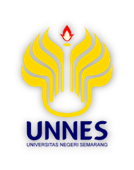 Public Health Perspectives Journal …. …. ….Public Health Perspectives Journal http://journal.unnes.ac.id/sju/index.php/phpjPublic Health Perspectives Journal …. …. ….Public Health Perspectives Journal http://journal.unnes.ac.id/sju/index.php/phpjPublic Health Perspectives Journal …. …. ….Public Health Perspectives Journal http://journal.unnes.ac.id/sju/index.php/phpj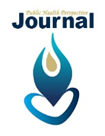 Faktor Sosio Demografi dan Lingkungan Fisik Terhadap Kejadian Demam Berdarah Dengue di Kecamatan Delta Pawan Kabupaten Ketapang Sri Sulastri 1, Widya Hary Cahyati 2, I Made Sudana 3 )Universitas Negeri Semarang, IndonesiaFaktor Sosio Demografi dan Lingkungan Fisik Terhadap Kejadian Demam Berdarah Dengue di Kecamatan Delta Pawan Kabupaten Ketapang Sri Sulastri 1, Widya Hary Cahyati 2, I Made Sudana 3 )Universitas Negeri Semarang, IndonesiaFaktor Sosio Demografi dan Lingkungan Fisik Terhadap Kejadian Demam Berdarah Dengue di Kecamatan Delta Pawan Kabupaten Ketapang Sri Sulastri 1, Widya Hary Cahyati 2, I Made Sudana 3 )Universitas Negeri Semarang, IndonesiaFaktor Sosio Demografi dan Lingkungan Fisik Terhadap Kejadian Demam Berdarah Dengue di Kecamatan Delta Pawan Kabupaten Ketapang Sri Sulastri 1, Widya Hary Cahyati 2, I Made Sudana 3 )Universitas Negeri Semarang, IndonesiaFaktor Sosio Demografi dan Lingkungan Fisik Terhadap Kejadian Demam Berdarah Dengue di Kecamatan Delta Pawan Kabupaten Ketapang Sri Sulastri 1, Widya Hary Cahyati 2, I Made Sudana 3 )Universitas Negeri Semarang, IndonesiaArticle Info________________Article History:Recived Accepted Published ________________Keywords:Sosio demografi, Lingkungan Fisik, Demam Berdarah Dengue____________________Article Info________________Article History:Recived Accepted Published ________________Keywords:Sosio demografi, Lingkungan Fisik, Demam Berdarah Dengue____________________Abstract___________________________________________________________________Demam Berdarah Dengue merupakan penyakit berbahaya berbasis lingkungan yang hingga saat ini masih menjadi permasalahan kesehatan dunia. WHO  mencatat  Indonesia  merupakan negara  kasus  DBD  tertinggi  di Asia  Tenggara (WHO,2016). Tahun 2019 kasus melonjak dengan jumlah kasus 137.761. Provinsi Kalimantan Barat merupakan salah satu provinsi tertinggi ke-5 dari 34 provinsi di Indonesia untuk tahun 2018. Kabupaten ketapang menduduki peringkat satu dengan angka kasus tertinggi di kecamatan delta pawan. Tujuan dari penelitian ini untuk melihat pengaruh sosiodemografi dan lingkungan fisik terhadap kejadian Demam Berdarah Dengue. Penelitian ini menggunakan desain case control. Sampel penelitian sebanyak 132 responden (66 kasus dan 66 kontrol) responden yang diperoleh dengan tekhnik purposive sampling. Teknik pengumpulan data dengan wawancara kuesioner dan observasi. Analisis data menggunakan chi square. Hasil penelitian menunjukan ada hubungan penghasilan (p = 0,024, Ventilasi (p = 0,005) dan TPA (p = 0,023). Tidak ada hubungan antara mobilitas penduduk ( p = 0,601) dan jarak rumah (p = 0,577) dengan kejadian demam berdarah dengue. Kesimpulan dari penelitian ini bahwa variabel yang berhubungan dengan kejadian demam berdarah dengue di Kecamatan delta pawan kabupaten ketapang adalah pada variabel penghasilan, ventilasi dan TPA.Abstract___________________________________________________________________Demam Berdarah Dengue merupakan penyakit berbahaya berbasis lingkungan yang hingga saat ini masih menjadi permasalahan kesehatan dunia. WHO  mencatat  Indonesia  merupakan negara  kasus  DBD  tertinggi  di Asia  Tenggara (WHO,2016). Tahun 2019 kasus melonjak dengan jumlah kasus 137.761. Provinsi Kalimantan Barat merupakan salah satu provinsi tertinggi ke-5 dari 34 provinsi di Indonesia untuk tahun 2018. Kabupaten ketapang menduduki peringkat satu dengan angka kasus tertinggi di kecamatan delta pawan. Tujuan dari penelitian ini untuk melihat pengaruh sosiodemografi dan lingkungan fisik terhadap kejadian Demam Berdarah Dengue. Penelitian ini menggunakan desain case control. Sampel penelitian sebanyak 132 responden (66 kasus dan 66 kontrol) responden yang diperoleh dengan tekhnik purposive sampling. Teknik pengumpulan data dengan wawancara kuesioner dan observasi. Analisis data menggunakan chi square. Hasil penelitian menunjukan ada hubungan penghasilan (p = 0,024, Ventilasi (p = 0,005) dan TPA (p = 0,023). Tidak ada hubungan antara mobilitas penduduk ( p = 0,601) dan jarak rumah (p = 0,577) dengan kejadian demam berdarah dengue. Kesimpulan dari penelitian ini bahwa variabel yang berhubungan dengan kejadian demam berdarah dengue di Kecamatan delta pawan kabupaten ketapang adalah pada variabel penghasilan, ventilasi dan TPA.Abstract___________________________________________________________________Demam Berdarah Dengue merupakan penyakit berbahaya berbasis lingkungan yang hingga saat ini masih menjadi permasalahan kesehatan dunia. WHO  mencatat  Indonesia  merupakan negara  kasus  DBD  tertinggi  di Asia  Tenggara (WHO,2016). Tahun 2019 kasus melonjak dengan jumlah kasus 137.761. Provinsi Kalimantan Barat merupakan salah satu provinsi tertinggi ke-5 dari 34 provinsi di Indonesia untuk tahun 2018. Kabupaten ketapang menduduki peringkat satu dengan angka kasus tertinggi di kecamatan delta pawan. Tujuan dari penelitian ini untuk melihat pengaruh sosiodemografi dan lingkungan fisik terhadap kejadian Demam Berdarah Dengue. Penelitian ini menggunakan desain case control. Sampel penelitian sebanyak 132 responden (66 kasus dan 66 kontrol) responden yang diperoleh dengan tekhnik purposive sampling. Teknik pengumpulan data dengan wawancara kuesioner dan observasi. Analisis data menggunakan chi square. Hasil penelitian menunjukan ada hubungan penghasilan (p = 0,024, Ventilasi (p = 0,005) dan TPA (p = 0,023). Tidak ada hubungan antara mobilitas penduduk ( p = 0,601) dan jarak rumah (p = 0,577) dengan kejadian demam berdarah dengue. Kesimpulan dari penelitian ini bahwa variabel yang berhubungan dengan kejadian demam berdarah dengue di Kecamatan delta pawan kabupaten ketapang adalah pada variabel penghasilan, ventilasi dan TPA.Address: Kampus Pascasarjana UNNES Jl. Kelud Utara 3 SampanganSemarang, IndonesiaE-mail: srisulastri933@gmail.comAddress: Kampus Pascasarjana UNNES Jl. Kelud Utara 3 SampanganSemarang, IndonesiaE-mail: srisulastri933@gmail.comAddress: Kampus Pascasarjana UNNES Jl. Kelud Utara 3 SampanganSemarang, IndonesiaE-mail: srisulastri933@gmail.comp-ISSN 2528-5998e-ISSN 2540-7945p-ISSN 2528-5998e-ISSN 2540-7945Variabel                             F                          %PenghasilanKurang                                65                         49,2Mampu                               67                         50,8MobilitasYa                                        65                       49,2Tidak                                   67                      50,8Ventilasi  Ya memasang kasa             56                       42,4                       Tidak memasang kasa        76                       57,6Jarak RumahTidak Baik (≤ 5 m)              89                      67,4Baik (> 5 m)                        43                      32,6TPATertutup                             61                       46,2Terbuka                              71                       53,8Variabel             Kasus Kontrol Total pvalue OR                         F   %   F     %PenghasilanKurang            39       26        65                                                         0,024   2,222Mampu           27        40       67Mobilitas Ya                   31         34       65                                                        0,601    0,834Tidak              35         32       67VentilasiYa Memasang     20         36      56Kasa                                                       0,005    0,362Tidak Memasang     46        30       76kasa                     Jarak rumahTidak Baik   (≤ 5 m)           46       43       89                                                         0,577   1,230Baik (> 5m)    20       23       43TPATertutup       24        37         61                                                        0,023    0,448Terbuka        42        29         71